Til alle deltagere i Oslo Pride Parade 2023Velkommen til parade! Endelig skal vi fylle Oslos gater igjen. For å få til en god gjennomføring av paraden er det viktig at alle deltagere leser denne informasjonen. Del den med deres deltagere i god tid før paraden.RuteRuten starter i Grønlandsleiret og ender på Rådhusplassen. Nærmere informasjon om oppstillingsplasser på Grønland kommer på e-post og vil bli publisert på Oslopride sine nettsider. 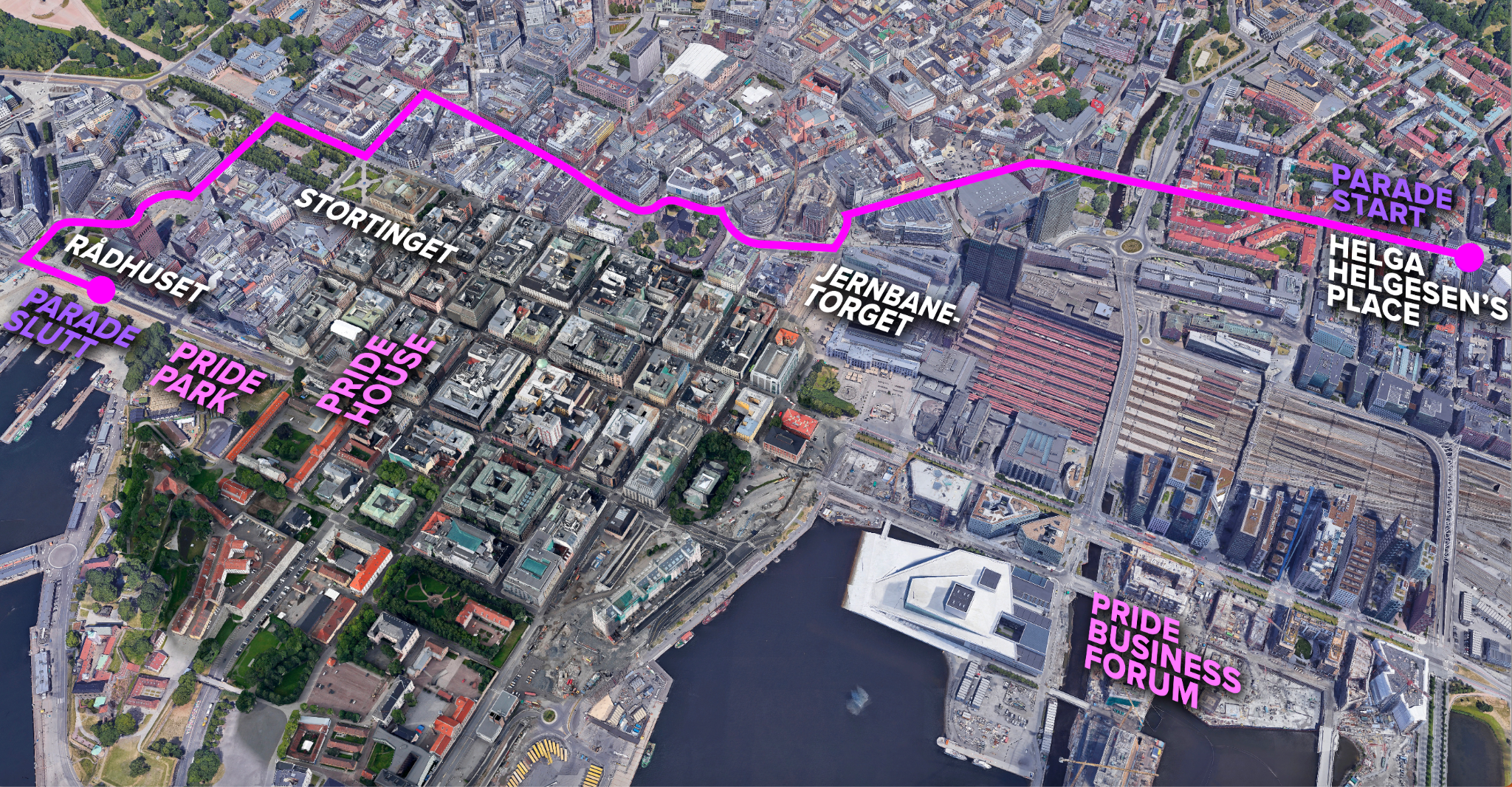 RekkefølgeLegg merke til om dere har oppmøtested i Grønlandsleiret, Platous gate eller Åkebergveien, da de ulike gatene har ulik oppmøtetid (se under tabellen). OPPMØTE GRØNLANDSLEIRET:OPPMØTE PLATOUS GATE:Oppmøte Åkebergveien: Oppmøtetider: KjøretøyAlle kjøretøy må være på plass senest 11:00, og vil da bli henvist til sin oppstillingsplass for oppstilling. Gående, og deltakere som skal være på flåte:Grønlandsleiret: 12:00Platous Gate:  12:30Åkerbergveien: 13:00Se i tabellen over hvilken gate dere er plassert i!Alle bidrag/flåter må sende én kontaktperson til sekretariatet på Helga Helgesens plass for registrering. Sanitet langs rutaDet er førstehjelpere fra Røde Kors på Grønlandsleiret og utvalgte plasser langs paraderuten dersom det oppstår behov for førstehjelp underveis. Alle førstehjelpstasjoner er markert med beachflagg på følgende lokasjoner:GrønlandsleiretJernbanetorgetStortorvetKarl Johan RådhusplassenTa med vann og husk solkrem!Parade sekretariatet (Helga Helgensens Plass)Sekretariatet er behjelpelig med informasjon. Her skal alle bidrag sende en kontaktperson for registrering ved oppmøte. Det vil også være en Pride-butikk og toaletter tilgjengelig.I paraden Paraden skal være både fest og protest. Vi oppfordrer alle til å være tydelige med sine budskap og bidra til god stemning og en minneverdig parade. I år vil det også stå dragqueens langs ruten. Disse skal bidra til å skape liv, og gjøre paraden mer inkluderende for tilskuere ved å fortelle om paraden og bidragene. Fremkommelighet GrønlandsleiretAlle kjøretøy som har oppmøte i Grønlandsleiret og Platousgate må kjøre inn fra Schweigaards gate. Kjøretøy som har oppstilling i Åkebergveien kjører inn Åkebergveien fra Kjølberggata. Det vil være bemannede bommer som påser at kjøretøyet/bidraget er påmeldt. SikkerhetDersom dere skal bruke aggregat på flåten må dere ha brannslukningsapparat tilgjengelig. Enkelte plasser i ruten har knapp svingradius, her vil det stå vektere i gul vest og assistere sjåfører. HjulvakterHjulvakter skal være på plass senest 13:00. Vi minner om at det skal være èn hjulvakt per hjul på alle flåter, og alle hjulvakter skal ha på gul refleksvest. Hjulvakter skal være i upåvirket tilstand under hele paraden. På Rådhusplassen Da paraden er fremme på Rådhusplassen skal alle kjøretøy ta til høyre og ut på Oslo Havn. Dette vil bli tydelig kommunisert av frivillige. Gående fortsetter oppover Rådhusgaten, og kan enten gå inn i Pride Park eller bevege seg mot sentrum. Av sikkerhetsårsaker er det ikke tillatt å slippe av flåte-deltagere på rådhusplassen. Dette skal kun skje på havna og dere vil få tydelig beskjed når dere kan forlate flåten.1Front2Stort prideflagg3Skeiv Verden4The Nile Pride 20305Garmeres6Oslo Pride: Frivilligflåta7PolyNorge8Scandinavian Leather Men Oslo9PKI Norge10Transnorge11Verdig helsetilbud12Helsestasjon for kjønn og seksualitet13Forbundet for transpersoner i Norge14FRI Oslo og Viken15Skeiv Ungdom16Raballder Volleyball17Drammen Pride18FRI Indre Østfold/Indre pride19Homofonien20Visible21Aseksuell Norge22Kongsberg Pride23Sarpsborg pride24FRI Halden/Pride på grensen25Pust Ut26Lesbians after work27Fjellgruppa .- for menn som liker menn som liker fjell28Homser i Dagslys (HoDa)29FRI klatring30Late bloomer ladeis31Mini Pride32Regnbuefamilier33Girls on wheels34Familienettverket35Osloskolen for alle - Elsk hvem du vil36Yara International37Speiderne i Norge38London pub39Akademikerne40Oslo Legeforening41Norsk psykologforening42DNB43Skeive Spillutviklere44Hyperion45Norwegian Garison46Microsoft47Rullende Regnbuer - Unge funksjonshemmede, NHFU, NHF skeivt nettverk48Pride Art49Le Thai50Grønland seniorsenter51Human-Etisk forbund52Humanistskolen53HIV Norge54Ambulanse Prehospitale tjenester55Skeive Dansekunstere56Lovisenberg diakonale sykehus57Oslo Universitetssykehus58Oslo Kommune59Studentrådet ved Menighetsfakultet60Oslo Met61Universitetet i Oslo62Høyskolen Kristiania63Handelshøyskolen BI64Oslo Fagottkor65Lovisenberg diakonale høyskole66Studentsamskipnaden SiO67Norges musikkhøyskole68SAIH - studentenes og akademikernes internasjonale hjelpefond69Sex og Politikk70RFSU71Medisinerens seksualopplysning72Helseutvalget73YS74Unio75Norsk sykepleierforbund76Utdanningsforbundet77Bamseklubben78Norges Farmaceutiske Forening79NITO80June Kommune81Strawberry82Likestillings- og diskrimineringsombudet83Norges institusjon for menneskerettigheter84Bygdeungdomslaget85Helsedirektoratet86Utdanningsdirektoratet87Barne- og ungdomsdirektorat88Integrering og mangfoldsdirektoratet89Datatilsynet90Amnesty International91Kirkens Bymisjon92Åpen Folkekirke93Pridekorps94Skeivt kristent nettverk95Vinterpride Lillehammer96Metodister på Pride97Kirken på Pride/Oslo Bispedømme99Juicebox100Oslo Brann og redning101Politiet102Tolletaten103Kriminalomsorgen104Ruter105Eplehuset106Nordea107Blikk108Røde Kors Ungdom109Unicef110Redd Barna111Elsker112Forsvaret113Sporveien114Teknosykkel115Else Kåss116Norsk studentorganisasjon117LO118Sosialistisk Venstreparti119Miljøpartiet de grønne120Rødt121Homonettverket i Arbeiderpartiet122Senterpartiet123Partiet Sentrum124Venstre125Høyre126Fremskrittspartiet127Oslo Kristelig folkepartis ungdom128Kampen Janitsjar129LGBT Filiipino130DLA Piper131Tieto Evry132Norsk film og tv-bransje133Norsk Folkehjelp134Deloitte135Advokatforeningen136Diplomatic corps137Accenture138Liberate LGBTQ139Lesber i dagslys140Posten141Hedninger for mangfold142Padam!!143Nasjonalmuseet144Grand Pricks145Regnbågscafe Kristinehamn146Oslo Roller Derby147Diversitas Nettverk148Vålerenga Trolls149Judo Norway150Oslo Idrettskrets151VIF